York Education Foundation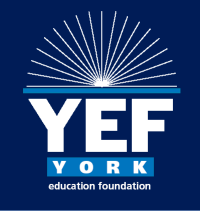 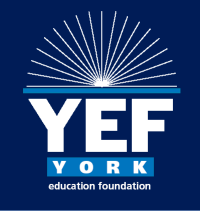 Grant Application PackagePrepared for the 2017 grant cycleYORK EDUCATION FOUNDATIONEnhancing education for the future of YorkThe York Education Foundation (YEF) is an independent, non-profit organization of community volunteers committed to excellence in education. Our mission is to provide funding for innovative and challenging programs in the York Public Schools. We strive to enhance and broaden community support for public education.The York Education Foundation seeks to award grants for exceptional projects and programs proposed by York educators at the elementary, middle, and high school levels.2016-17 YEF Board of Directors* Contact for further information regarding the grant applicationMailing address for all members is:York Education FoundationPO Box 205York, ME  03909More information, along with the latest version of this application, is available at:http://yorkeducationfoundation.orgDirections for Grant ApplicationReview Grant Application package.Fill out Grant Application and obtain required signature from your Principal.Mail completed Grant Application to: York Education Foundation, PO Box 205, York, ME 03909or deliver to the YEF mailbox at the Superintendent’s Office.Upon approval, submit grant invoices with the YEF grant number to the Central Office for reimbursement. Upon the completion of the project, fill out the enclosed Grant Evaluation Form and return it to YEF. Consideration for future grants is dependent upon submission of a completed evaluation form.Grant Application DeadlineApplications must be completed and submitted to YEF by March 22, 2017. EligibilityAny employed school personnel are eligible to apply for grants, as long as direct impact on students can be demonstrated.  Previous YEF grant recipients must have submitted a Grant Evaluation Form in order to be considered for future grants.PurposeGrants are awarded for the purpose of supporting K-12 curriculum enrichment. They are intended to meet student needs and increase motivation to learn, as well as stimulate creativity in the classroom. Grants may include project-related supplies or equipment, workshop fees, and/or resource materials. Grant awards are intended to be used as seed money to fund new programs and projects rather than previously funded projects.Scope and RequirementsGrant awards are based on the merits of the proposed project, the demonstrated needs of the project and the funds available. An award may cover only a portion of the entire project cost. A detailed budget is essential for projected costs, describing how the entire budget will be spent.All expenditures for equipment or supplies must be consistent with the description outlined in the application. Changes to the project must be approved by the Grant Committee before expenses will be reimbursed. All materials and equipment purchased with YEF funds become the property of the York School System and must be identified accordingly.All applications require a Principal’s signature to ensure the alignment of project with District curriculum goals.Projects must be completed within one year of funding approval unless the Grant Chair and YEF President have approved other arrangements. Grants are not intended to pay for college or graduate school courses, or programs for which funds are otherwise available.  Grant money is not awarded by YEF for the purpose of funding educator stipends.  Nor should the funds be used to purchase materials, such as core curriculum text and standard school supplies, which should be covered in the school’s operational budget.CriteriaThe following criteria will be used to review grant applications:Number of students benefiting from project Originality of the projectImpact on colleagues – sharing skills and ideasClarity of the goals and objectivesAlignment with York’s K-12 adopted curriculum and Professional Development PlanAccountability for funds as detailed in budget requestEvaluation plan  York Education FoundationGrant ApplicationProject Title ______________________________________________Submission Date __________________Contact Person ___________________________________________I have read eligibility criteria, and my application meets the criteria.Position _________________________School __________________________Phone (work)__________________  (home) ____________________Email ___________________________Amount requested: _________________Principal Approval *: _________________________________________*By signing here, the Principal confirms s/he has reviewed the grant, and it:1) meets the grant eligibility criteria,2) is new and unique within his/her school,3) aligns with the District’s curriculum goals.Note:  YEF Grant Scoring Rubric is available online for you to consider as you complete your application.Please complete by checking all that apply to the project:I/We believe this project 		___ borrows from a successful idea used outside of York School District ___ is a new idea for our school district		___ is based upon research by _____________Mail completed application: YEF, PO Box 205, York, ME 03909 OR deliver to YEF box at Superintendent’s Office.Please print or type legibly.Give a brief description of your project, including curriculum goals and objectives. (Use other side if needed.)How does this project fit York’s K-12 adopted curriculum and Professional Development Plan?List additional York school personnel to be involved. Include name and position.How will you share what you have learned from your project with your colleagues?Estimate the number of students who will be involved. How will they be selected?When will your project begin and end?How will you evaluate whether the objectives of the project have been met?What will be the ongoing use or benefits of the project?What part of your total budget are you seeking from YEF? Do you have additional sources of funding?Attach an itemized list of budget items accounting for your project total. Include a list of materials, equipment, sources of supply, and other costs. Please be sure to include any shipping and handling expenses.Please submit this evaluation upon completion of your project to:York Education Foundation, PO Box 205, York, ME  03909 OR YEF box at Superintendent’s Office.(Please submit by the first day of the school year following your grant award.)Grant Contact Person _______________________________Grant Number __________Project Title _______________________________________Grant Amount __________Now that your project is completed, describe the results in terms of your goals and objectives.Discuss the successes and challenges encountered in your project.What impact has your project had on your students, your colleagues, and/or your school?Other comments (use other side if needed):Signed _________________________________ School __________________________PresidentLinda Brenske *fandnmom@gmail.comVice-PresidentHeidi Wefersh.wefers@yahoo.comSecretary/ TreasurerLeslie Rankinleslie.rankin@hotmail.comGrant Committee Co-ChairsJon Eneman *Ann D’Aquila *jeneman@ajh.orgabdaquila@msn,comFundraising Committee ChairBrenda Gamache *soxfanx5@hotmail.comDirectorMatthew Howellmhowell@clarkandhowell.comDirectorJodi Humphreyjhumphrey@hotmail.comDirectorKristine Leclerckristine.leclerc@me.com 